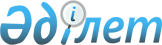 О внесении изменений в решение Чингирлауского районного маслихата от 24 декабря 2020 года №64-9 "О бюджете Ащысайского сельского округа Чингирлауского района на 2021-2023 годы"Решение Чингирлауского районного маслихата Западно-Казахстанской области от 23 ноября 2021 года № 13-6
      Чингирлауский районный маслихат РЕШИЛ:
      1. Внести в решение Чингирлауского районного маслихата "О бюджете Ащысайского сельского округа Чингирлауского района на 2021-2023 годы" от 24 декабря 2020 года №64-9 (зарегистрированное в Реестре государственной регистрации нормативных правовых актов под №6606) следующие изменения:
      пункт 1 изложить в новой редакции:
      "1. Утвердить бюджет Ащысайского сельского округа Чингирлауского района на 2021-2023 годы согласно приложениям 1, 2 и 3 соответственно, в том числе на 2021 год в следующих объемах:
      1) доходы – 29 218 тысяч тенге:
      налоговые поступления – 604 тысячи тенге;
      неналоговые поступления – 213 тысяч тенге;
      поступления от продажи основного капитала – 0 тенге;
      поступления трансфертов – 28 401 тысяча тенге;
      2) затраты – 29 651 тысяча тенге;
      3) чистое бюджетное кредитование – 0 тенге:
      бюджетные кредиты – 0 тенге;
      погашение бюджетных кредитов – 0 тенге;
      4) сальдо по операциям с финансовыми активами – 0 тенге:
      приобретение финансовых активов – 0 тенге;
      поступления от продажи финансовых активов государства – 0 тенге; 
      5) дефицит (профицит) бюджета – -433 тысячи тенге;
      6) финансирование дефицита (использование профицита) бюджета – 433 тысячитенге:
      поступление займов – 0 тенге;
      погашение займов – 0 тенге;
      используемые остатки бюджетных средств – 433 тысячи тенге.";
      пункт 3-1 изложить в новой редакции:
      "3-1. Учесть в сельском бюджете на 2021 год поступление целевых трансфертов из районного бюджета в общей сумме 400 тысяч тенге:
      на капитальные расходы государственного органа – 250 тысяч тенге;
      обеспечение санитарии населенных пунктов – 150 тысяч тенге.";
      пункт 3-2 изложить в новой редакции:
      "3-2. Учесть в сельском бюджете на 2021 год поступление целевых трансфертов из областного бюджета в общей сумме 2 196 тысяч тенге:
      на новую систему оплаты труда государственных служащих основанной на факторно-бальной шкале на 2021 год – 2 196 тысяч тенге.";
      приложение 1 к указанному решению изложить в новой редакции согласно приложению к настоящему решению.
      2. Настоящее решение вводится в действие с 1 января 2021 года. Бюджет Ащысайского сельского округа на 2021 год
					© 2012. РГП на ПХВ «Институт законодательства и правовой информации Республики Казахстан» Министерства юстиции Республики Казахстан
				
      Секретарь маслихата

С.Казиев
Приложение к решениюПриложение 1 
к решению Чингирлауского 
районного маслихата 
от 24 декабря 2020 года №64-9
Категория
Категория
Категория
Категория
Категория
Сумма, тысяч тенге
Класс
Класс
Класс
Класс
Сумма, тысяч тенге
Подкласс
Подкласс
Подкласс
Сумма, тысяч тенге
Специфика
Специфика
Сумма, тысяч тенге
Наименование
Сумма, тысяч тенге
1) Доходы
 29 218
1
Налоговые поступления
604
01
Подоходный налог
0
2
Индивидуальный подоходный налог
0
04
Налоги на собственность
604
1
Налоги на имущество
101
3
Земельный налог
3
4
Налог на транспортные средства
500
2
Неналоговые поступления
213
01
Доходы от государственной собственности
213
5
Доходы от аренды имущества, находящегося в государственной собственности
213
06
Прочие неналоговые поступления
0
1
Прочие неналоговые поступления
0
3
Поступления от продажи основного капитала
0
4
Поступления трансфертов
28 401
02
Трансферты из вышестоящих органов государственного управления
28 401
3
Трансферты из районного (города областного значения) бюджета
28 401
Функциональная группа
Функциональная группа
Функциональная группа
Функциональная группа
Функциональная группа
Сумма, тысяч тенге
Функциональная подгруппа
Функциональная подгруппа
Функциональная подгруппа
Функциональная подгруппа
Сумма, тысяч тенге
Администратор бюджетных программ
Администратор бюджетных программ
Администратор бюджетных программ
Сумма, тысяч тенге
Программа
Программа
Сумма, тысяч тенге
Наименование
Сумма, тысяч тенге
2) Затраты
 29 651
01
Государственные услуги общего характера
25 976
1
Представительные, исполнительные и другие органы, выполняющие общие функции государственного управления
25 976
124
Аппарат акима города районного значения, села, поселка, сельского округа
25 976
001
Услуги по обеспечению деятельности акима города районного значения, села, поселка, сельского округа
25 726
022
Капитальные расходы государственного органа
250
07
Жилищно-коммунальное хозяйство
3 675
3
Благоустройство населенных пунктов
3 675
124
Аппарат акима города районного значения, села, поселка, сельского округа
3 675
008
Освещение улиц в населенных пунктах
1 467
009
Обеспечение санитарии населенных пунктов
554
011
Благоустройство и озеленение населенных пунктов
1 654
3) Чистое бюджетное кредитование
0
Бюджетные кредиты
0
Категория
Категория
Категория
Категория
Категория
Сумма, тысяч тенге
Класс
Класс
Класс
Класс
Сумма, тысяч тенге
Подкласс
Подкласс
Подкласс
Сумма, тысяч тенге
Специфика
Специфика
Сумма, тысяч тенге
Наименование
Сумма, тысяч тенге
5
Погашение бюджетных кредитов
 0
01
Погашение бюджетных кредитов
0
1
Погашение бюджетных кредитов, выданных из государственного бюджета
0
13
Погашение бюджетных кредитов, выданных из местного бюджета физическим лицам
0
4) Сальдо по операциям с финансовыми активами
0
Функциональная группа
Функциональная группа
Функциональная группа
Функциональная группа
Функциональная группа
Сумма, тысяч тенге
Функциональная подгруппа
Функциональная подгруппа
Функциональная подгруппа
Функциональная подгруппа
Сумма, тысяч тенге
Администратор бюджетных программ
Администратор бюджетных программ
Администратор бюджетных программ
Сумма, тысяч тенге
Программа
Программа
Сумма, тысяч тенге
Наименование
Сумма, тысяч тенге
Приобретение финансовых активов
 0
Категория
Категория
Категория
Категория
Категория
Сумма, тысяч тенге
Класс
Класс
Класс
Класс
Сумма, тысяч тенге
Подкласс
Подкласс
Подкласс
Сумма, тысяч тенге
Специфика
Специфика
Сумма, тысяч тенге
Наименование
Сумма, тысяч тенге
6
Поступления от продажи финансовых активов государства
0
01
Поступления от продажи финансовых активов государства
0
1
Поступления от продажи финансовых активов внутри страны
0
5) Дефицит (профицит) бюджета
 -433
6) Финансирование дефицита (использование профицита) бюджета
433
7
Поступления займов
0
01
Внутренние государственные займы
0
2
Договоры займа
0
Функциональная группа
Функциональная группа
Функциональная группа
Функциональная группа
Функциональная группа
Сумма, тысяч тенге
Функциональная подгруппа
Функциональная подгруппа
Функциональная подгруппа
Функциональная подгруппа
Сумма, тысяч тенге
Администратор бюджетных программ
Администратор бюджетных программ
Администратор бюджетных программ
Сумма, тысяч тенге
Программа
Программа
Сумма, тысяч тенге
Наименование
Сумма, тысяч тенге
16
Погашение займов
 0
Категория
Категория
Категория
Категория
Категория
Сумма, тысяч тенге
Класс
Класс
Класс
Класс
Сумма, тысяч тенге
Подкласс
Подкласс
Подкласс
Сумма, тысяч тенге
Специфика
Специфика
Сумма, тысяч тенге
Наименование
Сумма, тысяч тенге
8
Используемые остатки бюджетных средств
 433
01
Остатки бюджетных средств
433
1
Свободные остатки бюджетных средств
433
01
Свободные остатки бюджетных средств
433